Character Reference Letter for ImmigrationYour NameYour AddressYour City. State. Zip CodeYour Phone NumberYour EmoilDatcName of Addressee Butcau of Immigration AddressCity. State, Zip C‹xio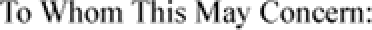 1 am writing this reference letter on behalf of[name of immigration applicant], a friend x'hn has recently applied to immi	ie to our pat	nation.My name is (your name] and I have had the privilege of knmvang [name ofimmigration applicant] for [period]. I consider him to be a man of great character, an0 be has eam‹xJ my respct and high regard. [Insert brie£de«ilc about for' yo« mci the applicant and 'here].[Insert more personal details to appeal thc immigration applicant's case].I «m vey' happy' to let you know that d›is p«rso» is honest. d«p«»dable. a»dconscientious. not only' in lhv pmscncc of his superiors, but to everyone olss. as well. It is a gccat konor for me to know kim. and find it a privilege ki be his frieiid.Thai\L you For your time and have a good day ahead.Sincerely.(Your name md stg»aiuw)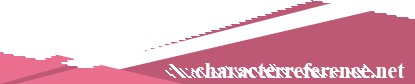 